Publicado en   el 06/02/2014 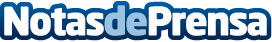 Exposicion meaning Makin en CamargoDatos de contacto:Nota de prensa publicada en: https://www.notasdeprensa.es/exposicion-meaning-makin-en-camargo Categorias: Artes Visuales Cantabria http://www.notasdeprensa.es